During its 15th (January) and 16th (July) meeting in 2013, WP 5D started developing the new recommendations for IMT-Advanced OOBE (Out of band emission characteristics) which are similar to Recommendations ITU-R M.1580/M.1581 (Generic unwanted emission characteristics) in IMT-2000.Target date for completion is February 2014.Based on that decision, WP 5D would kindly invite the GCS Proponents of IMT-Advanced for Revision 1 of Recommendation ITU-R M.2012 to provide relevant material for new Recommendations. Those Recommendations are consistent with the Revision 1 of Recommendation ITU-R M.2012 which is planned to be submitted to Study Group 5 this December for adoption.Contributions are kindly appreciated preferably for 17th meeting of WP 5D (9-16 October 2013) latest until 18th meeting of WP 5D (12-19 February 2014), cut-off dates for submission of documents are 7 days prior the beginning of the relevant meeting.Working Party 5D would thank you for your close cooperation.Contact: 	Sergio Buonomo 					E-mail:  sergio.buonomo@itu.int
	ITU-R Counsellor for Study Group 5Attachments: Workplan for OOBE, Attachment 5.18 to Document 5D/441Working document for ITU-R M.[IMT.OOBE.BS, Attachment 5.16 to Document 5D/441Working document for ITU-R M.[IMT.OOBE.MS], Attachment 5.17 to Document 5D/441_______________Radiocommunication Study Groups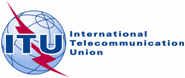 16th Meeting of Working Party 5D
Sapporo, Japan, 10-17 July 2013Attachment 5.19 to Document 5D/441(Source: Document 5D/TEMP/219(Rev.1))Attachment 5.19 to Document 5D/441(Source: Document 5D/TEMP/219(Rev.1))17 July 2013Attachment 5.19 to Document 5D/441(Source: Document 5D/TEMP/219(Rev.1))English onlyWorking Party 5DWorking Party 5DLiaison statement to GCS Proponents of IMT-Advanced related to developing of Recommendations for out-of-band emission characteristicsLiaison statement to GCS Proponents of IMT-Advanced related to developing of Recommendations for out-of-band emission characteristics